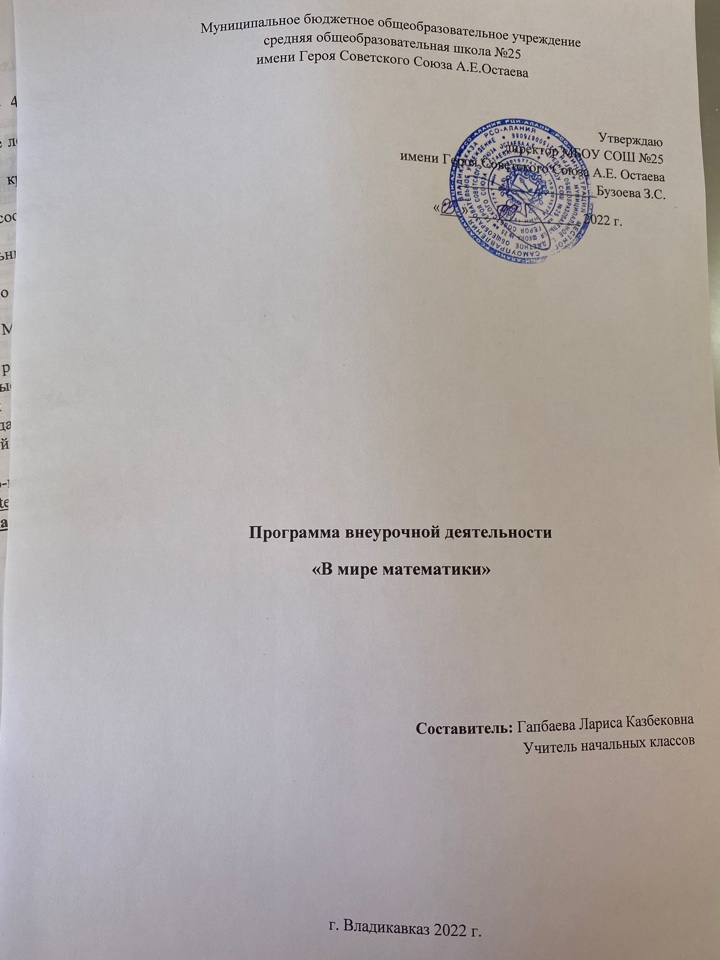 Пояснительная запискаКурс внеурочной деятельности «В мире математики» по общеинтеллектуальному направлению разработан на основе авторской программы М.И. Моро,  М.А.Бантовой, Г.В. Бельтюковой, С.И. Волковой,  С.В. Степановой, рекомендованной МО и науки РФ.       Актуальность программы определена тем, что младшие школьники должны иметь мотивацию к обучению математики, стремиться развивать свои интеллектуальные возможности. Данная программа позволяет учащимся ознакомиться со многими интересными вопросами математики на данном этапе обучения, выходящими за рамки школьной программы, расширить целостное представление о проблеме данной науки. Решение математических задач, связанных с логическим мышлением закрепит интерес детей к познавательной деятельности, будет способствовать развитию мыслительных операций и общему интеллектуальному развитию.         Цель курса: внеурочной деятельности «Занимательная математика»: общеинтеллектуальное развитие, развитие творческого и логического мышления у обучающихся, формирование устойчивого интереса к математике.Задачи курса:Познавательные:- формировать и развивать различные виды памяти, внимания и воображения, универсальные учебные умения и навыки;- формировать у обучающих общую способность искать и находить новые решения нестандартных задач, необычные способы достижения требуемого результата, раскрыть причинно-следственные связи между математическими явлениями;Развивающие:- развивать мышление в ходе усвоения приёмов мыслительной деятельности (анализ, сравнение, синтез, обобщение, выделение главного, доказательство, опровержение);- пространственное восприятие, воображение, геометрические представления;- творческие способности и креативное мышление, умение использовать полученные знания в новых условиях;- развивать математическую речь;Воспитательные:- воспитывать ответственность, творческую самостоятельность, коммуникабельность, трудолюбие, познавательную активность, смелость суждений, критическое мышление, устойчивый интерес к изучению учебного предмета «Математика».Таким образом, принципиальной задачей на занятиях данного курса является именно развитие познавательных способностей и общеучебных умений и навыков, а не усвоение каких-то конкретных знаний и умений.Система представленных задач и упражнений позволяет решать все три аспекта дидактической цели: познавательный, развивающий и воспитывающий.	Данный курс внеурочной деятельности даёт возможность интенсивно развивать познавательные и творческие способности детей, интеллект, все виды мыслительной деятельности как основу для развития других психических процессов (память, внимание, воображение); формировать основы универсальных учебных действий и способов деятельности, связанных с методами познания окружающего мира (наблюдение, измерение, моделирование), развитие приёмов мыслительной деятельности (анализ, синтез, сравнение, классификация, обобщение). 	Педагогическая целесообразность программы курса внеурочной деятельности состоит в том, что дети практически учатся сравнивать объекты, выполнять простейшие виды анализа и синтеза, устанавливать связи между родовыми и видовыми понятиями. Предлагаемые логические упражнения заставляют детей выполнять правильные суждения и приводить несложные доказательства, проявлять воображение, фантазию. Все задания носят занимательный характер, поэтому они содействуют возникновению интереса детей к мыслительной деятельности и урокам математики.Занятия рассчитаны на коллективную, групповую и индивидуальную работу. Они построены таким образом, что один вид деятельности сменяется другим. Это позволяет сделать работу детей более динамичной, насыщенной и менее утомительной.Срок реализации: программа рассчитана на полгода обучения, курс включает 17 часов. Занятие проводится 1 раз в неделю по 40 минут.Занятия групповые 10- 15 человек.Планируемые  результаты освоения  курса внеурочной деятельности «В мире математики»В результате освоения программы курса «Занимательная математика» формируются следующие универсальные учебные действия, соответствующие требованиям ФГОС НОО: Личностные результаты:Развитие любознательности, сообразительности при выполнении разнообразных заданий проблемного и эвристического характера.Развитие внимательности, настойчивости, целеустремленности, умения преодолевать трудности – качеств весьма важных в практической деятельности любого человека.Воспитание чувства справедливости, ответственности. Развитие самостоятельности суждений, независимости и нестандартности мышления. Метапредметные результаты: Сравнивать разные приемы действий, выбирать удобные способы для выполнения конкретного задания. Моделировать в процессе совместного обсуждения алгоритм решения числового кроссворда; использовать его в ходе самостоятельной работы. Анализировать правила игры. Действовать в соответствии с заданными правилами.Включаться в групповую работу. Контролировать свою деятельность: обнаруживать и исправлять ошибки. Анализировать текст задачи: ориентироваться в тексте, выделять условие и вопрос, данные и искомые числа (величины). Искать и выбирать необходимую информацию, содержащуюся в тексте задачи, на рисунке или в таблице, для ответа на заданные вопросы. Моделировать ситуацию, описанную в тексте задачи. Использовать соответствующие знаково-символические средства для моделирования ситуации. Конструировать последовательность «шагов» (алгоритм) решения задачи.Объяснять (обосновывать) выполняемые и выполненные действия. Воспроизводить способ решения задачиСопоставлять полученный результат с заданным условием. Анализировать предложенные варианты решения задачи, выбирать из них верные. Выбрать наиболее эффективный способ решения задачи. Оценивать предъявленное готовое решение задачи (верно, неверно). Участвовать в учебном диалоге, оценивать процесс поиска и результат решения задачи. Конструировать несложные задачи. Содержание курса «Занимательная математика»       Содержание курса «Занимательная математика» направлено на воспитание интереса к предмету, развитию наблюдательности, геометрической зоркости, умения анализировать, догадываться, рассуждать, доказывать, умения решать учебную задачу творчески. Содержание может быть использовано для показа учащимся возможностей применения тех знаний и умений, которыми они овладевают на уроках математики.         В процессе выполнения заданий дети учатся видеть сходства и различия, замечать изменения, выявлять причины и характер этих изменений, на этой основе формулировать выводы. Совместное с учителем движение от вопроса к ответу – это возможность научить ученика рассуждать, сомневаться, задумываться, стараться и самому найти выход – ответ.         Содержание курса отвечает требованию к организации внеурочной деятельности: соответствует курсу «Математика», не требует от учащихся дополнительных математических знаний. Тематика задач и заданий отражает реальные познавательные интересы детей, содержит полезную и любопытную информацию, интересные математические факты, способные дать простор воображению. Содержание программы1.Исторические сведения о математике (4ч)Имена и заслуги великих математиков. Крылатые высказывания великих людей о математике и математиках. Сравнение римской и современной письменных нумераций. Преобразование неравенств в равенства, составленные из чисел, сложенных из палочек в виде римских цифр.2.Числа и выражения (4ч) «Открытые» задачи и задания. Задачи и задания по проверке готовых решений, в том числе и неверных. Анализ и оценка готовых решений задачи, выбор верных решений. Числа – великаны. Интересные приемы устного счета. Особые случаи быстрого умножения. Приемы вычислений.3. Математические ребусы и головоломки (3ч)Числовые головоломки. Разгадывание и составление математических головоломок и магических квадратов. Алгоритм составления магических квадратов. Разгадывание и составление ребусов. Математические фокусы.4. Решение занимательных задач (5ч)Задачи на сообразительность. Задачи – смекалки. Задачи на взвешивание. Олимпиадные задачи. Форма организации занятий.Формы занятий младших школьников очень разнообразны: это тематические занятия, игровые уроки, конкурсы, викторины, соревнования. Используются нетрадиционные и традиционные формы: игры-путешествия, сказки на математические темы, конкурсы газет, плакатов. Совместно с родителями разрабатываются сборники числового материала.   Мышление младших школьников в основном конкретное, образное, поэтому на занятиях кружка применение наглядности – обязательное условие. В зависимости от особенностей упражнений в качестве наглядности применяются рисунки, чертежи, краткие условия задач, записи терминов – понятий.   Участие детей в работе кружка способствует воспитанию их общественной активности. При реализации содержания данной программы расширяются знания, полученные детьми при изучении русского языка, изобразительного искусства, окружающего мира, технологии и т.д.Календарно – тематическое планированиеЛитература       1.  М. И. Моро, М. А. Бантова, Г. В. Бельтюкова и др. Математика, 2 класс. Учебник для общеобразовательных учреждений с приложением на электронном носителе. В 2-х частях. М. Просвещение, 2013 год       2. Пособие для учителя/ Сост. М. И. Моро, М. А. Бантова и др. М. Просвещение, 2013        3. Рабочая тетрадь, в 2-х частях, М., Просвещение, 2013                4. Е. А. Нефедова, О. В. Узорова. 3168 задач по математике. Издательство «Аквариум», 2012№ п/пДатаРазделы программы и темы учебных занятийХарактеристика деятельностиучащихся1Что дала математика людям? Зачем её изучать?работа с информацией презентации2Сравнение римской и современной письменных нумераций преобразование неравенств в равенства, составленные из чисел, сложенных из палочек в виде римских цифр.3Имена и заслуги великих математиков. Крылатые высказывания великих людей о математике и математиках. работа с информацией презентации4«Открытые» задачи и задания. Задачи и задания по проверке готовых решений, в том числе и неверных.решение задач и ребусов5Числа – великаны. Интересные приемы устного счета.работа в группах6Особые случаи быстрого умножения. Приемы вычислений.решение задач и ребусов7Делится или не делится.схематическое изображение задач8Неуловимые неизвестныерешение уравнений9Логические головоломкиРешение логических задач10Числовые головоломки.Разгадывание и составление математических головоломок 11Алгоритм составления магических квадратов.Алгоритм составления магических квадратов.12Математический КВН.работа в группах13Задачи – смекалки.решение задач и ребусов в парах14Математические фокусыработа с информацией презентация15Решение задач повышенной трудности.работа в группах	16Задачи с многовариантными решениями.схематическое изображение задач17КВМ «Царица наук»Викторина